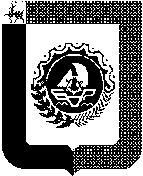 Администрация городского округа город Бор Нижегородской областиПОСТАНОВЛЕНИЕО приватизации  муниципального имуществаот 29 января  2016                               № 352Во исполнение прогнозного плана  приватизации объектов муниципальной собственности на 2016 год, утвержденного Решением Совета депутатов городского округа город Бор от 29.09.2015  № 16 «Об утверждении прогнозного плана  приватизации объектов муниципальной собственности на 2016 год» (в редакции от 24.11.2015 №36, от 26.01.2016 №5, от 26.01.2016 №6), администрация городского округа г. Бор постановляет: 1. Утвердить прилагаемые условия приватизации муниципального имущества.2. Департаменту имущественных и земельных отношений администрации городского округа город Бор Нижегородской области (А.Н. Щенников):          2.1. До  05  февраля  2016 года подготовить информационное сообщение о проведении торгов, опубликовать его в газете «БОР сегодня» и на официальных сайтах:  torgi.gov.ru., borcity.ru.          2.2. 17 марта  2016 года в 14:00 часов провести продажу посредством публичного предложения, открытую по составу участников и по форме подачи предложения о цене продаваемого имущества (4 лота).Во исполнение прогнозного плана  приватизации объектов муниципальной собственности на 2016 год, утвержденного Решением Совета депутатов городского округа город Бор от 29.09.2015  № 16 «Об утверждении прогнозного плана  приватизации объектов муниципальной собственности на 2016 год» (в редакции от 24.11.2015 №36, от 26.01.2016 №5, от 26.01.2016 №6), администрация городского округа г. Бор постановляет: 1. Утвердить прилагаемые условия приватизации муниципального имущества.2. Департаменту имущественных и земельных отношений администрации городского округа город Бор Нижегородской области (А.Н. Щенников):          2.1. До  05  февраля  2016 года подготовить информационное сообщение о проведении торгов, опубликовать его в газете «БОР сегодня» и на официальных сайтах:  torgi.gov.ru., borcity.ru.          2.2. 17 марта  2016 года в 14:00 часов провести продажу посредством публичного предложения, открытую по составу участников и по форме подачи предложения о цене продаваемого имущества (4 лота).Глава  администрации А.В.КиселевТ.Л. Климова90525